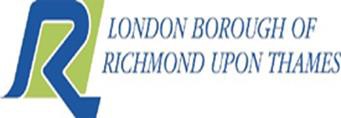 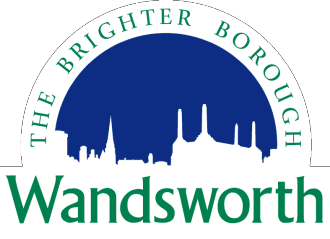 THE LONDON BOROUGH OF RICHMOND UPON THAMESAndTHE LONDON BOROUGH OF WANDSWORTHSOFT MARKET TESTING EXERCISE (SMTE)Soft Market Testing for Leisure Centre Management Provision1.       IntroductionThis invitation is part of a Soft Market Testing Exercise (the “SMTE”) on behalf of the London Boroughs of Wandsworth and of Richmond upon Thames (the “Authorities”) and relates to the potential packaging and tendering of a future Leisure Services Contract including the management of both boroughs Leisure Centres. The existing contracts end in March 2025 and September 2025.The aim of this exercise is for the Authorities to gain a better understanding of how the supply market operates in relation to the provision of these services and ascertain whether the proposed service requirements are viable. The exercise will help to inform the scope and processes for securing service delivery in an evolving marketplace.It should be noted that the scope of this soft market testing is to identify the most appropriate options for managing the facilities and services in the future and not to analyse or comment on the range / type of facilities required and their ideal locations.The SMTE focuses on the supply market as a whole rather than the merits of individual suppliers and does not commit the Authorities to any further actions or involvement.This is not a call for competition and the Authorities are not obliged to follow any advice or guidance provided by Suppliers in this process.2.       Scope and ProcessThe intention of the SMTE will be to gather a range of qualitative data and information. The information collected during the SMTE process will not be used for any other purpose.Please read the document and if you feel that your organisation is able to contribute to this SMTE, please complete Appendix 1 (Company Information), Appendix 2 (Questionnaire) and return them with the signed Non-Disclosure Agreement (Appendix 3), via the Delta eSourcing portal by 12pm on 4 December 2023.For questions regarding this process, please contact the Procurement Team using the messaging facility within the Delta eSourcing portal.For the avoidance of doubt, no information provided in response to this exercise will be used by the Authorities in assessing providers during the open market tender process which will follow.3.       Current situationWandsworth Borough Council owns the below-listed leisure centres and pools which are operated through a managed services arrangement. The current Contractor is Places for People Leisure Limited (“Places Leisure”) and the expiry date is 31 September 2025.Enable Other sporting venues include:Barn Elms Sports Centre Tooting Bec Athletics Track Battersea Sports Centre Battersea Park Millennium Arena These venues are currently operated by Wandsworth Council’s leisure and culture service partner, Enable, under a contract ending 31 March 2025.In addition to the above, Richmond Council currently operate six leisure centres in the borough, with all the services and management being provided in-house. Facilities include: Pools on The ParkTeddington Pools and Fitness Centre and Teddington Hydrotherapy PoolShene Sports and Fitness CentreWhitton Sports and Fitness CentreTeddington Sports CentreHampton Sports and Fitness CentreThe latter four centres are all part of dual use agreements and are located on school sites. These facilities have split ownership, with some owned and maintained by the Authority and some owned and maintained by the relevant school under a long-term lease. For these dual use sites there is a Sports Community Use Agreement (SCUA) in place, permitting the Authority usage during restricted time frames which may be restricted further during school holidays. Across all the centres, a range of facilities and services are offered, including but not limited to: Public swimming pools (including outside pools, learner pools and a hydrotherapy pool) providing general swimming and swimming lessons for both adults and children.Sports halls, 3G and 4G all-weather pitches (some of which are floodlit), volleyball courts, grass pitches and multi uses games areas which can be hired on a pay-as-you-go basis or on a block booking for activities including badminton, volleyball, netball, football, rugby, trampolining, cricket and basketball. Fitness suites, multi activity studios and spin studios with the provision of group classes and personal training sessions.A comprehensive junior activity programme including holiday clubs, soft play sessions, birthday parties, gymnastics, karate and judo.4.   Confidentiality and Freedom of InformationThe Authorities ask that participants in the SMTE sign a Non-Disclosure Agreement (Appendix 1). The purpose of the agreement is to protect both our and your confidential information. It also allows the Authorities to engage in a meaningful dialogue and to make decisions based on the best information available.Please be aware that the Authorities are subject to the disclosure requirements of the Freedom of Information Act (FoIA) and that, potentially, any information the Authorities hold is liable to disclosure under that Act. For this reason, the Authorities would strongly advise that any information you consider to be confidential is labelled as such. In the event that a request is subsequently made for disclosure under the FoIA that request will be dealt with in accordance with the legislation and giving full regard to the Non-Disclosure Agreement.You should keep a copy of your Non-Disclosure Agreement (NDA). You will need this if we need to clarify or discuss your answers with you.5.   Criteria for further participationWhere the Authorities think further clarification would assist in informing this process and developing appropriate and innovative service specifications, the Authorities may seek further discussion (or a Meet the Buyer Event) with those potential suppliers who complete and return the questionnaire and NDA as detailed and requested at Appendix 1, 2 and 3.Appendix 1COMPANY INFORMATIONAppendix 2QUESTIONNAIREAnswers to the following questions will assist the Authorities in the development of a business proposal. Any such proposal would be subject to the development and approval of a business case by the Authorities procurement team and, as such, this exercise implies no commercial commitment. Please respond in the boxes provided.  There is no maximum or minimum word count for these answers. Responses to the questions below will not be evaluated and will not influence the evaluation of any tender submissions.UNDERTAKING BY THE PROVIDER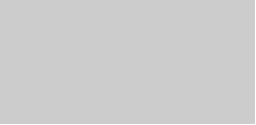 We certify that the information supplied is accurate to be best of our knowledge and that we accept the conditions and undertakings requested in the questionnaire.*Please note the term “Provider” refers to sole proprietor, partnership, incorporated company, and cooperative as appropriate. The undertaking should be signed by a partner or authorised representative in her/his own name and on behalf of the Provider.Appendix 3NON-DISCLOSURE AGREEMENTrelating to PROPOSALS FOR  Leisure Centre Management Services betweenThe Authorities(London Borough of Richmond upon Thames and the London Borough ofWandsworth)And(Insert Organisation Name)THIS AGREEMENT is dated [DATE] PARTIES(1) The London Borough of Richmond upon Thames, Civic Centre, 44 York Street, Twickenham TW1 3BZ, and(2) The London Borough of Wandsworth, The Town Hall, Wandsworth High Street, Wandsworth SW18 2PUand,(3) [FULL COMPANY NAME] incorporated and registered in England with company number [NUMBER] whose registered office is at [REGISTERED OFFICE ADDRESS] (the Organisation).BACKGROUNDThe Authorities are conducting a Soft Market Testing Exercise (SMTE) in order to seek the market’s views on the scope and packaging of its Leisure Centre Management Services, the capacity of the market to supply these services, and the level of interest in this proposed procurement activity. The Organisation has agreed to participate in the SMTE.For this purpose, information will be shared between the parties. The parties agree to disclose information to each other only as in accordance with the terms of this Agreement.1. INTERPRETATION1.1The definitions and rules of interpretation in this clause apply in this agreement. Confidential Information: has the meaning given in clause 2.2.Copies: copies of Confidential Information including any document, electronic file, note, extract, analysis or any other way of representing or recording and recalling information which contains, reflects or is derived from Confidential Information.Group: in relation to a company, that company, any subsidiary or holding company from time to time of that company, and any subsidiary from time to time of a holding company of that company.Holding company and subsidiary: mean a "holding company" and "subsidiary" as defined in section 1159 of the Companies Act 2006 and a company shall be treated, for the purposes only of the membership requirement contained in subsections1159(1)(b) and (c) of the Act, as a member of another company even if its shares in that other company are registered in the name of (a) another person (or its nominee), whether by way of security or in connection with the taking of security, or (b) its nominee.Permitted Purpose: considering and evaluating the options available to theAuthorities under the SMTE1.2 Clause and schedule headings do not affect the interpretation of this agreement.1.3 A person includes a corporate or unincorporated body.1.4 A reference to a law is a reference to it as it is in force for the time being taking account of any amendment, extension, application or re-enactment and includes any subordinate legislation for the time being in force made under it.1.5 Writing or written includes faxes and e-mail.1.6 Unless the context otherwise requires, words in the singular include the plural and, in the plural, include the singular.2. CONFIDENTIALITY OBLIGATIONS2.1 In return for the parties giving each other Confidential Information, each party shall:(a) keep Confidential Information secret. (b) use it only for the Permitted Purpose.(c) not directly or indirectly disclose it in whole or in part to any person (or allow it to be disclosed) or make Copies of it unless permitted by this agreement.(d) use all reasonable endeavours to ensure that no one discovers ConfidentialInformation unless authorised; and(e) inform the other party immediately upon becoming aware or suspecting that an unauthorised person has become aware of Confidential Information.2.2 Confidential Information means:(a) all information in whatever form (including without limitation, written, oral, visual or electronic form, or on tape or disk) relating to the Authorities, that is directly or indirectly disclosed to the Organisation or any of its representatives by any agent or employee of the Authorities or which comes to the Organisation’s attention in connection with the Permitted Purpose; and(b) all information in whatever form (including without limitation, written, oral, visual or electronic form, or on tape or disk) relating to the Organisation, or any company that is (or was at the date of this agreement) in the Organisation Group, that is directly or indirectly disclosed to the Authorities or any of its representatives by any agent or employee of the Organisation Group or which comes to the Authorities attention in connection with the Permitted Purpose,but excludes the information in clause 2.3.2.3 Information is not Confidential Information if:(a) it is or subsequently becomes public knowledge other than as a direct or indirect result of the information being disclosed in breach of this agreement;(b) either party can establish to the reasonable satisfaction of the other party that it found out the information from a source not connected with the other party or its Group and that the source is not under any obligation of confidence in respect of the information;(c) either party can establish to the reasonable satisfaction of the other party that the information was known to the first party before the date of this agreement and that it was not under any obligation of confidence in respect of the information;(d) the parties agree in writing that it is not confidential.2.4 Each party may disclose Confidential Information only:(a) to such officers, employees, or professional advisers as are strictly required to have access for the Permitted Purpose;(b) to people whom the other party agrees in writing may receive the information; or(c) to the extent permitted by clause 4.2.5 The Authorities may disclose Confidential Information to other parties participating in the SMTE only where to do so does not identify the Organisation or where the focus and/or subject of the Confidential Information is the Authorities and/or its proposed future actions and not the Organisation itself.2.6 Each party shall:(a) inform anyone to whom it discloses Confidential Information that the information is confidential; and(b) procure that anyone to whom it discloses the Confidential Information (other than disclosures under clause 4) complies with this agreement as if they were a partyand, if the other party to this agreement so requests, that they enter into a confidentiality agreement with the other party on terms equivalent to those contained in this agreement.2.7 Each party may make only such Copies as are strictly necessary for thePermitted Purpose and shall:(a) clearly mark all Copies as confidential;(b) ensure that Copies supplied to it or made by it can be separately identified from its own information; and(c) use all reasonable endeavours to ensure that Copies within its control are protected against theft or unauthorised access and that no one discovers Confidential Information unless authorised.2.8 Each party shall immediately upon the other's written request supply the other party with a list showing to the extent reasonably practicable:(a) where Copies supplied by the other party are held;(b) Copies that it has made or that people to whom it has disclosed the Confidential Information have made (except where the Copies contain insignificant extracts from or references to Confidential Information) and where they are held; and(c) the names and addresses of the people to whom Confidential Information has been disclosed and a copy of the confidentiality agreements signed by them complying with clause 2.6(b).2.9 Upon conclusion of the SMTE, a senior officer of each party shall, immediately upon the written request of the other party, confirm in writing that it has destroyed or permanently erased all Copies supplied to it or made by it, or by the persons to whom it has supplied Copies, other than Copies that:(a) contain insignificant extracts from, or references to, Confidential Information;(b) it is, or the persons to whom the Confidential Information has been disclosed are, required to keep by law or to satisfy the rules or regulations of a regulatory body or stock exchange; or(c) were disclosed to another party in accordance with the requirements of theFreedom of Information Act 2000(d) contain no Confidential Information other than information disclosed under clause4.2.10 For the avoidance of doubt, the Parties agree that given the Permitted Purpose that the Authorities may use  information gathered  as part  of  the  SMTE and  in accordance with this Agreement to inform any subsequent and related procurement process3.  AUTHORISED CONTACT3.1 All communications with the Authorities about the Permitted Purpose should be address to the Central Procurement Team, Room 305, Wandsworth Borough Council, Town Hall, Wandsworth High Street, SW18 2PU4. FORCED DISCLOSURE4.1 Each party may disclose Confidential Information to the extent required by: (a) any order of any court of competent jurisdiction or any competent judicial,governmental or regulatory body; or(b) the rules of any listing authority or stock exchange on which the shares of any company in its Group are listed; or(c) the laws or regulations of any country with jurisdiction over the affairs of the parties including where disclosure is required under the Freedom of Information Act20004.2 Before either party discloses any information under this clause, it shall use its best endeavours to inform the other party of the full circumstances of the disclosure and the information that will be disclosed; and to consult with the other party as to reasonable steps to avoid or limit disclosure and take those steps where they would not result in significant adverse consequences to the first party.4.3 If either party is unable to inform the other party before Confidential Information is disclosed, it shall inform the other party immediately after the disclosure of the full circumstances of the disclosure and the information that has been disclosed.5. DISCLAIMER AND WARRANTY5.1 No rights or obligations in Confidential Information are granted other than as expressly provided under this agreement.5.2 Each party warrants its right to disclose Confidential Information and to authorise the use by the other or by third parties in accordance with the terms of this agreement of the Confidential Information for the Permitted Purpose.6. ANNOUNCEMENTSAny announcement or written notice relating to the Permitted Purpose or the existence or subject matter of this Agreement shall subject to clause 4 be made only by the Authorities, and not by the Organisation, and the Authorities shall endeavour to advise the Organisation of any such announcement or notice in advance.7. INDEMNITYEach party shall (in addition to, and without affecting, any other rights or remedies the other party may have whether under statute, common law or otherwise) indemnify and keep indemnified the other and hold the other harmless from and against all actions, claims, demands, liabilities, damages, costs, losses or expenses (including without limitation, consequential losses, loss of profit, loss of reputation and all interest, penalties, legal and other professional costs and expenses) resulting from any breach or non-performance by the first party or any person to whom it has disclosed or given access to any part of the Confidential Information or any Copies, of any of the provisions under this agreement.8. COSTSUnless otherwise provided, all costs in connection with the negotiation, preparation, execution and performance of this agreement, and any documents referred to in it, shall be borne by the party that incurred the costs.9. ASSIGNMENT9.1 Except as provided otherwise, no person may assign any of its rights under this agreement or any document referred to in it.10. ACTING AS PRINCIPALEach party is acting as principal and not as a broker or agent.11. THIRD PARTY RIGHTS11.1 This agreement is made for the benefit of the parties to it and their successors and permitted assigns and is not intended to benefit, or be enforceable by, anyone else.12. SEVERANCE12.1 If any provision of this agreement (or part of a provision) is found by any court or administrative body of competent jurisdiction to be invalid, unenforceable or illegal, the other provisions shall remain in force.12.2 If any invalid, unenforceable or illegal provision would be valid, enforceable or legal if some part of it were deleted, the provision shall apply with whatever modification is necessary to give effect to the commercial intention of the parties.13. VARIATION AND WAIVER13.1 A variation of this agreement shall be in writing and signed by or on behalf of all parties.13.2 A waiver of any right under this agreement is only effective if it is in writing andit applies only to the person to which the waiver is addressed and the circumstances for which it is given.14. LANGUAGE14.1 If this agreement is translated, the English language text shall prevail.15. GOVERNING LAW AND JURISDICTION15.1 This agreement and all disputes and claims arising out of or in connection with its subject matter or formation (including non-contractual disputes or claims) are governed by and construed in accordance with the law of England.15.2 The parties irrevocably agree that the courts of England have exclusive jurisdiction to settle any dispute that arises out of or in connection with this agreement or its subject matter or formation (including non-contractual disputes or claims).This agreement has been entered into on the date stated at the beginning of it.Signed on behalf of the Authorities:Name printed 	………………………………………………Signature		………………………………………………..Position		.................................................................. Date			….………………………….Signed on behalf of Company: Company Name        …………………………….…………………Position (Director)	…………………………………. ……………Signature     		…………………………………. ………………….Name printed	................................................. Date			…………….…………………….PROJECTLeisure Centre Management Centre name, address, wardFacility SummaryLatchmere Leisure Centre (Latchmere)Swimming pool, gymnasiums, squash courts, workout studios, sun beds, sauna, steam room, sports injury clinic and crèche.Balham Leisure Centre(Bedford)Leisure pool, teaching pool, sports hall, workout studios, sun beds, sauna, soft play area, sports injury clinic, crèche and cafeteria.Putney Leisure Centre(West Putney)Swimming pool, teaching pool, diving pool, splash pool, spa pool, sauna, steam room, sun beds, gymnasiums, workout studios, function/meeting halls, sports injury clinic, crèche and cafeteria.  Roehampton Sport & Fitness Centre (Roehampton and Putney Heath)Gymnasium, workout studios, sports hall and soft play area.Tooting Leisure Centre (Tooting)Swimming pool, teaching pool, sports hall, gymnasium, workout studios, squash courts, function/meeting halls, sun beds, sauna, steam room and soft play area.Tooting Bec Lido (Bedford) Outdoor pool, paddling pool, sunbathing/picnic areas and cafeteria.Wandle Recreation Centre (Southfields)Sports hall, gymnasium, workout studio, all weather sports pitches, soft play area, function room and crèche. A1.ORGANISATION DETAILS1.1Organisation Name: 1.1Address: 1.1Postcode: 1.1Website A2.CONTACT DETAILS (for communications about this questionnaire)2.1Contact’s name: 2.1Position: 2.1Telephone number:2.1Mobile phone number: 2.1Email address: 1.CONTRACT SCOPE: With reference to the Authorities assets, please provide your feedback on whether the management of some or all of the leisure sites in Item 3. above would be of interest to your organisation in the context of a future management opportunity. Please provide detail on your considerations.Should certain assets within a subsection be of less interest please do provide details.2.LOTS: Consideration is being given to offering potential suppliers the opportunity to deliver all services as part of a single contract, or to split the contract into lots.Please provide your comments on the advantages / disadvantages of delivering a larger contract versus smaller lots.3.VARIANTS: There is also potential to create variant bids based on the transfer of risk, e.g., energy/ utility risk. What would your comments/views be on the principles of using variant bids?4.SUCCESS: Which key success factors might you consider important to measure, if you were a successful partner?5.FINANCIAL ARRANGEMENTS: Please provide commentary regarding preferred financial models, including consideration of income collection, running costs, surplus sharing, indexation, etc. 6.UTILITIES: What are your views on a ‘cap and collar’ approach to utilities, with the operator taking the risk on consumption and the Council on tariff / price? 7.CONTRACT TERM: The Authorities are seeking to establish a commercially viable contract term for the contract. Please provide your comment on optimum contract duration. Please add any further market insights you may have on contract term, e.g. considerations regarding amortising investments.8.MOBILISATION: What is the optimum mobilisation period for a contract of this size and nature?  In your response consider the aspects which influence the mobilisation period.9.MOBILISATION COSTS:  Please provide your estimated level of upfront investment required for contracts of this nature. 10.STAFFING: How do you maintain staffing and retention levels on your contracts? programmes? What is your experience / ability to deliver skills / qualifications and workforce development programmes for staff?11.SPECIFICATION: Are there any areas within specifications where the Authorities could save money / make efficiencies / create income without affecting the quality of the service delivery? (i.e. the Authority may get more for the same contract sum)12.MAINTENANCE: Please provide commentary regarding preferred options / industry standards for the funding and risk of planned preventative and reactive maintenance and major improvements, development and enhancement of the properties over the term of the contract.13.INVESTMENT: What is your experience of generating additional income from external funds, for example from government grants or private investment, and how would apply this experience to benefit the Council?14.COMMERCIAL VS COMMUNITY OUTCOMES: How does your organisation balance the commercial and community programmes? i.e. Delivering social outcomes, public health outcomes, leveraging income streams, increasing participation and targeted interventions whilst significantly reducing the need for a subsidy.15.SOCIAL VALUE: Please provide an example/s of social value that could be delivered via contract such as this one. 16.SUSTAINABILITY: Has your organisation plans in place for the Zero Emissions by 2030 target? Please share details including any experience of reducing carbon footprints through green energy policies. Please note any considerations that authorities should take into account.17.PROCUREMENT ROUTE: What is your preference on the procurement process used? Open Procedure, Restricted, Competitive Procedure with Negotiation, other?18.GENERAL: Any other comments you wish to addName*:Signed:Duly authorised on behalf of the ProviderPosition:Date: